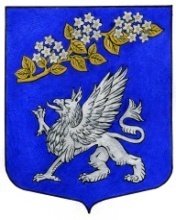 МУНИЦИПАЛЬНЫЙ СОВЕТ ВНУТРИГОРОДСКОГО МУНИЦИПАЛЬНОГО ОБРАЗОВАНИЯ ГОРОДА ФЕДЕРАЛЬНОГО ЗНАЧЕНИЯ САНКТ-ПЕТЕРБУРГА МУНИЦИПАЛЬНЫЙ ОКРУГ ПРАВОБЕРЕЖНЫЙVI  СОЗЫВРЕШЕНИЕ 25 августа 2022 г.	         № 24О принятии проекта решения муниципального совета 
«О внесении изменений и дополнений в Устав внутригородского муниципального образования города федерального значения Санкт-Петербурга 
муниципальный округ Правобережный» и назначении публичных слушаний	В целях приведения Устава внутригородского муниципального образования города федерального значения Санкт-Петербурга муниципальный округ Правобережный соответствие с Федеральным законом 06.10.2003 № 131-ФЗ «Об общих принципах организации местного самоуправления в Российской Федерации», Законом 
Санкт-Петербурга от 23.09.2009 № 420-79 «Об организации местного самоуправления в Санкт-Петербурге», с учетом модельного акта прокуратуры Санкт-Петербурга муниципальный совет РЕШИЛ:Принять проект решения муниципального совета «О внесении изменений и дополнений в Устав внутригородского муниципального образования города федерального значения Санкт-Петербурга муниципальный округ Правобережный» согласно приложению к настоящему решению. Назначить публичные слушания по проекту решения муниципального совета 
«О внесении изменений и дополнений в Устав внутригородского муниципального образования города федерального значения Санкт-Петербурга муниципальный округ Правобережный» (далее – публичные слушания). Инициатором проведения публичных слушаний выступает Муниципальный совет МО Правобережный.Провести публичные слушания 7 сентября 2022 г. в 17.00 в зале заседаний Муниципального совета МО Правобережный по адресу: Санкт-Петербург, ул. Латышских Стрелков, д. 11, корп. 4, лит. А.Сформировать комиссию по организации и проведению публичных слушаний (далее – Комиссия) в количестве 3 человек в следующем составе: - председатель - заместитель главы муниципального образования Дудник Е.А.;- руководитель аппарата муниципального совета Меньшикова Т.С.;- главный специалист муниципального совета Романова И.В.Комиссия осуществляет свою деятельность с 10.00 до 17.00 (пятница – с 10.00 до 15.00) по рабочим дням с момента принятия настоящего решения и до дня принятия решения муниципального совета «О внесении изменений и дополнений в Устав внутригородского муниципального образования города федерального значения 
Санкт-Петербурга муниципальный округ Правобережный» включительно по адресу: Санкт-Петербург, ул. Латышских Стрелков д. 11, корп. 4, лит. А, кабинет № 14.Приём и учет предложений по проекту обеспечивается Комиссией и осуществляется по рабочим дням с 10.00 до 17.00 (пятница – с 10.00 до 15.00) со дня официального опубликования решения о назначении публичных слушаний и до дня проведения публичных слушаний. Приём указанных предложений осуществляется в письменном виде лично или по почте в адрес муниципального совета: Санкт-Петербург, ул. Латышских Стрелков д. 11, корп. 4, лит. А, а также по электронной почте МО Правобережный spbmo57@mail.ru.Опубликовать настоящее решение, Положение о порядке учета предложений по проекту Устава внутригородского муниципального образования города федерального значения Санкт-Петербурга муниципальный округ Правобережный, проекту решения о внесении изменений и дополнений в Устав и порядке участия граждан в его обсуждении и Положение о порядке организации и проведения публичных слушаний во внутригородском муниципальном образовании города федерального значения 
Санкт-Петербурга муниципальный округ Правобережный в информационно-публицистическом бюллетене «Оккервиль» и разместить на официальном сайте МО Правобережный в сети «Интернет».Настоящее решение вступает в силу с момента принятия.Контроль исполнения настоящего решения возложить на главу муниципального образования, исполняющего полномочия председателя муниципального совета, Н.Н. Беляева.Глава муниципального образования,исполняющий полномочия председателямуниципального совета								    Н.Н. БеляевПриложение к решению Муниципального советаМО Правобережный от 25.08.2022 № 24ПРОЕКТМУНИЦИПАЛЬНЫЙ СОВЕТ ВНУТРИГОРОДСКОГО МУНИЦИПАЛЬНОГО ОБРАЗОВАНИЯ ГОРОДА ФЕДЕРАЛЬНОГО ЗНАЧЕНИЯ САНКТ-ПЕТЕРБУРГА МУНИЦИПАЛЬНЫЙ ОКРУГ ПРАВОБЕРЕЖНЫЙVI  СОЗЫВРЕШЕНИЕ ____ ________ 2022 г.	              № 
О внесении изменений и дополнений в Устав
внутригородского муниципального образования города федерального значения Санкт-Петербурга муниципальный округ Правобережный	В целях приведения Устава внутригородского муниципального образования города федерального значения Санкт-Петербурга муниципальный округ Правобережный соответствие с Федеральным законом 06.10.2003 № 131-ФЗ «Об общих принципах организации местного самоуправления в Российской Федерации», Законом 
Санкт-Петербурга от 23.09.2009 № 420-79 «Об организации местного самоуправления в Санкт-Петербурге», с учетом модельного акта прокуратуры Санкт-Петербурга муниципальный советРЕШИЛ:Внести в Устав внутригородского муниципального образования города федерального значения Санкт-Петербурга муниципальный округ Правобережный следующие изменения и дополнения: Наименование статьи 1 изложить в следующей редакции:«Статья 1. Наименование и статус муниципального образования». Статью 1 дополнить пунктом 3 следующего содержания:«3. Органы местного самоуправления муниципального образования входят в единую систему публичной власти в Российской Федерации и осуществляют взаимодействие для наиболее эффективного решения задач в интересах населения, проживающего на территории муниципального образования.».В пункте 2 статьи 4:подпункт 49 и абзац шестой подпункта 51 исключить;в абзаце втором подпункта 52.2 слова «в абзацах пятом и седьмом» заменить словами «в абзаце седьмом»;абзац пятый подпункта 52.2 исключить.В абзаце втором пункта 6 статьи 9 слова «избирательной комиссией муниципального образования» заменить словами «избирательной комиссией, организующей подготовку и проведение выборов в органы местного самоуправления, местного референдума (далее – избирательная комиссия)».Пункт 4 статьи 15 изложить в следующей редакции:«4. Порядок организации и проведения публичных слушаний определяется нормативным правовым актом представительного органа муниципального образования и должен предусматривать заблаговременное оповещение жителей муниципального образования о времени и месте проведения публичных слушаний, заблаговременное ознакомление с проектом муниципального правового акта, в том числе посредством его размещения на официальном сайте муниципального образования в информационно-телекоммуникационной сети «Интернет» с учетом положений Федерального закона от 
9 февраля 2009 года № 8-ФЗ «Об обеспечении доступа к информации о деятельности государственных органов и органов местного самоуправления» (далее в настоящем пункте - официальный сайт), возможность представления жителями муниципального образования своих замечаний и предложений по вынесенному на обсуждение проекту муниципального правового акта, в том числе посредством официального сайта, другие меры, обеспечивающие участие в публичных слушаниях жителей муниципального образования, опубликование (обнародование) результатов публичных слушаний, включая мотивированное обоснование принятых решений, в том числе посредством их размещения на официальном сайте.Для размещения материалов и информации, указанных в абзаце первом настоящего пункта, обеспечения возможности представления жителями муниципального образования своих замечаний и предложений по проекту муниципального правового акта, а также для участия жителей муниципального образования в публичных слушаниях с соблюдением требований об обязательном использовании для таких целей официального сайта может использоваться федеральная государственная информационная система «Единый портал государственных и муниципальных услуг (функций)», порядок использования которой для целей настоящей статьи устанавливается Правительством Российской Федерации.».В пункте 3 статьи 11 слова «избирательной комиссии муниципального образования» заменить словами «избирательной комиссии», слова  «избирательная комиссии муниципального образования» заменить словами «избирательная комиссия».В пункте 2 статьи 23:- подпункт 7 дополнить словами « , устанавливает памятные даты муниципального образования, учреждает звание «Почетный житель муниципального образования», устанавливает условия и порядок присвоения звания «Почетный житель муниципального образования»;- подпункт 10 исключить;- дополнить подпунктом 36 следующего содержания:«36) определяет границы прилегающих территорий, на которых не допускается розничная продажа алкогольной продукции, в порядке, установленном Правительством Российской Федерации.».В пункте 6 статьи 25 слова «избирательной комиссии муниципального образования» заменить словами «избирательной комиссии».В пункте 13 статьи 31 слова «, на срок полномочий главы местной администрации» исключить.Статью 32 дополнить подпунктом 29 следующего содержания:«29) осуществление иных полномочий по вопросам местного значения, не отнесенных к компетенции представительного органа муниципального образования, иных органов местного самоуправления муниципального образования.».Статью 33 исключить.Подпункт 2 пункта 2 статьи 35 изложить в следующей редакции:«2) участвовать в управлении коммерческой или некоммерческой организацией, за исключением следующих случаев:участие на безвозмездной основе в управлении политической партией, органом профессионального союза, в том числе выборным органом первичной профсоюзной организации, созданной в органе местного самоуправления, участие в съезде (конференции) или общем собрании иной общественной организации, жилищного, жилищно-строительного, гаражного кооперативов, товарищества собственников недвижимости;участие на безвозмездной основе в управлении некоммерческой организацией (кроме участия в управлении политической партией, органом профессионального союза, в том числе выборным органом первичной профсоюзной организации, созданной в органе местного самоуправления, участия в съезде (конференции) или общем собрании иной общественной организации, жилищного, жилищно-строительного, гаражного кооперативов, товарищества собственников недвижимости) с предварительным уведомлением Губернатора Санкт-Петербурга в порядке, установленном законом 
Санкт-Петербурга;представление на безвозмездной основе интересов муниципального образования в совете муниципальных образований Санкт-Петербурга, иных объединениях муниципальных образований, а также в их органах управления;представление на безвозмездной основе интересов муниципального образования в органах управления и ревизионной комиссии организации, учредителем (акционером, участником) которой является муниципальное образование, в соответствии с муниципальными правовыми актами, определяющими порядок осуществления от имени муниципального образования полномочий учредителя организации либо порядок управления находящимися в муниципальной собственности акциями (долями в уставном капитале);иные случаи, предусмотренные федеральными законами;».Настоящее решение направить для регистрации в Главное управление Министерства юстиции Российской Федерации по Санкт-Петербургу и Ленинградской области в порядке, установленном действующим законодательством.Настоящее решение вступает в силу после государственной регистрации со дня его официального опубликования (обнародования).Контроль исполнения настоящего решения возложить на главу муниципального образования, исполняющего полномочия председателя муниципального совета, 
Н.Н. Беляева.Глава муниципального образования,исполняющий полномочия председателямуниципального совета								    Н.Н. Беляев